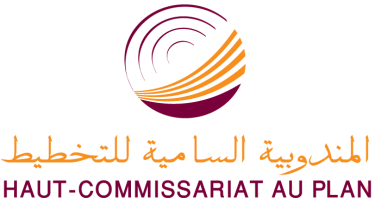 الحـســابـات الجهـويـــــةالناتج الداخلي الإجمالي الجهويونفقات الاستهلاك النهائي للأسر2013شتنبر 2015أعدت المندوبية السامية للتخطيط الحسابات الجهوية لسنة 2013 حسب سنة الأساس 2007 وحسب التقسيم الجهوي السابق (16 جهة) والحالي (12جهة) وذلك طبقا للمعايير الدولية للمحاسبة الوطنية. وتبين هذه الحسابات بالنسبة لكل جهة الناتج الداخلي الإجمالي حسب مجموعات فروع الأنشطة الاقتصادية وكذلك نفقات الاستهلاك النهائي للأسر.الحسابات الخاصة بالجهات الستة عشرالناتج الداخلي الإجمالي تطور الناتج الداخلي الإجمالي الجهوي:أنتجت الحسابات الجهوية لسنة 2013 تطورات متباينة للناتج الداخلي الإجمالي لمختلف جهات المملكة، حيث: سجلت سبع جهات معدلات نمو أعلى من المعدل الوطني (6,3%) ويتعلق الأمر بكل من جهات دكالة – عبدة (18,8% ) و سوس – ماسة – درعة (13,6% )، طنجة-تطوان (12,2% ) و الغرب – شراردة – بني حسن ب (11,2 %) و الجهة الشرقية (10,8 %) و تادلة-أزيلال (10,4 %) و الدار البيضاء الكبرى (8,4 %) ؛ حققت جهة مراكش – تانسيفت – الحوز نفس معدل النمو الوطني (6,3% ) ؛ أظهرت جهتان وتيرة نمو ايجابية لكنها أقل من المعدل الوطني في كل من جهات فاس– بولمان (4,2% ) و مكناس – تافيلالت (3,5% )؛بالمقابل، عرفت جهات الشاوية-ورديغة، الرباط-سلا-زمور-زعير، الجهات الجنوبية الثلاث وجهة تازة-الحسيمة-تاونات معدلات نمو سلبية بلغت (2,7- % ) (3,8-% ) (1,1-% ) (0,2-% ) على التوالي.وقد أسفرت التطورات المتباينة للناتج الداخلي الإجمالي عن اتساع الفوارق بين الجهات على مستوى خلق الثروة. وهكذا، استقر متوسط الفارق المطلق بين الناتج الداخلي الإجمالي لمختلف الجهات ومتوسط الناتج الداخلي الإجمالي الجهوي في 29,6 مليار درهم سنة 2013 عوض 28,1 مليار درهم سنة من قبل.بنية الناتج الداخلي الإجمالي حسب الجهات : يظهر من خلال بنية مساهمة الجهات في الناتج الداخلي الاجمالي تركيزا على مستوى خلق الثروة وهكذا فإن : أربع جهات خلقت حوالي نصف الثروة الوطنية (51,2% من الناتج الداخلي الإجمالي بالقيمة) ويتعلق الأمر بجهات الدار البيضاء الكبرى ب( 23,4% )، الرباط – سلا – زمور – زعير ( 11,6%)، طنجة – تطوان ( 8,5 % ) وجهة سوس – ماسة – درعة (7,7 %).  كما ساهمت أربع جهات أخرى بما يزيد قليلا عن الربع (26,4%) من الناتج الداخلي الإجمالي. ويتعلق الأمر بجهات مراكش – تانسيفت – الحوز ب (7,4%)، الشاوية – ورديغة (6,9 %)، دكالة – عبدة (6,7% ) ومكناس– تافيلالت (5,4 %). و ساهمت الجهات المتبقية ب (22,2%) من الناتج الداخلي الإجمالي. ويتعلق الأمر بالجهة الشرقية (4,7 %)، الغرب – شراردة – بني حسن (4,1% ) الجهات الجنوبية الثلاث (4,0%) ،فاس – بولمان (3,9% )، تازة – الحسيمة – تاونات وتادلة – أزيلال (2,7 % لكل جهة).بنية الأنشطة الاقتصادية حسب الجهات:لا تظهر بنية الأنشطة الاقتصادية تشابها في جميع جهات المملكة حيث لا يزال القطاع الاولي (الفلاحة والصيد) مهيمنا في بعض الجهات ،وقطاع (الصناعة، المعادن، توزيع الكهرباء والماء والبناء والأشغال العمومية) في جهات أخرى و قطاع (الخدمات التجارية و غير التجارية) في جهات أخرى.وبينت الحسابات الجهوية لسنة 2013 أن الأنشطة الأولية هيمنت في ثلاث جهات ويتعلق الأمر بجهة تادلة – أزيلال ( 31,8 %) ، جهة الغرب – شراردة – بني حسن ( 31,1 %) وجهة تازة – الحسيمة – تاونات ( 31,0 %).كما أن الأنشطة الثانوية (الصناعة، المعادن، توزيع الكهرباء والماء والبناء والأشغال العمومية) ممثلة تمثيلا جيدا على صعيد جهات الشاوية – ورديغة بحصة 48,3 % من الناتج الداخلي الإجمالي ودكالة – عبدة بنسبة 39,2  %والدار البيضاء الكبرى بنسبة 33,4 % وطنجة تطوان بنسبة 29,9 %ومن جهتها، هيمنت أنشطة القطاع الثالث (الخدمات التجارية و غير التجارية) إلى حد كبير في جهة الرباط – سلا –زمور– زعير بحصة 72,1 % من الناتج الداخلي الإجمالي الجهوي والجهات الجنوبية الثلاث بحصة 66,9% وجهة الدار البيضاء الكبرى بحصة 56,7%  وجهة فاس– بولمان بحصة 54,7 % .المساهمة الجهوية في الأنشطة الاقتصادية الوطنية: إن المساهمة الجهوية في خلق القيم المضافة القطاعية لم تعرف أي تغييرات مهمة مقارنة مع سنة 2012. وهكذا، لا تزال أنشطة القطاع الاولي من اختصاص ست جهات (سوس –ماسة- درعة، مراكش– تانسيفت – الحوز، الغرب– شراردة بني حسن، مكناس– تافلالت ، دكالة– عبدة، والشاوية– ورديغة ) حيث ساهمت ب 56,8 % في خلق القيمة المضافة الوطنية لهذا القطاع في سنة 2013 عوض 55,9 % سنة 2012. أما أنشطة القطاع الثانوي فتتركز بجهتي الدار البيضاء الكبرى والشاوية – ورديغة اللتان تساهمان بنسبة 42,6% من القيمة المضافة الوطنية لهذا القطاع في سنة 2013 عوض 42,7 % سنة 2012.وبالنسبة للقطاع الثالث فإن جهة الدار البيضاء الكبرى وجهة الرباط -سلا –زمور- زعير ساهمتا بحوالي 42% في القيمة المضافة لأنشطة هذا القطاع في سنة 2013 عوض 43,4 % سنة 2012.الناتج الداخلي الجهوي حسب الفرد والجهة: سجل معدل نمو الناتج الداخلي الاجمالي حسب الفرد بجهة الدار البيضاء الكبرى معدل نمو نسبته 7,3 % سنة 2013 حيث استقر في 52903 درهم ،الامر الذي عزز مكانة هذه الجهة على رأس الجهات من حيث الناتج الداخلي الاجمالي حسب الفرد.ومن جهة أخرى، فإن الناتج الداخلي الإجمالي الجهوي حسب الفرد في الجهات الاربع الاخرى تجاوز المعدل الوطني ويتعلق الامر بجهات الرباط سلا زمور زعير بناتج داخلي إجمالي فردي يساوي 38771 درهم، الشاوية-ورديغة ب 35415 درهم ، الجهات الجنوبية الثلاث ب 33864 درهم وجهة دكالة عبدة ب 28521 درهم.بالنسبة للجهات المتبقية تراوح الناتج الداخلي الإجمالي الجهوي حسب الفرد بين 12966 درهم المسجل بجهة تازة- الحسيمة - تاونات و 24905 درهم بجهة طنجة- تطوان.مع ذلك، فإن تشتت الناتج الداخلي الإجمالي حسب الفرد آخذ في التناقص. أما متوسط الفارق المطلق قدانخفض حيث انتقل من 9247 درهم سنة 2012 إلى 8762 درهم سنة 2013. نفقات الاستهلاك النهائي للأسربنية نفقات الاستهلاك حسب الجهات : إن مساهمات مختلف الجهات في نفقات الاستهلاك النهائي للأسر لديها بنية مماثلة لتلك المتعلقة في خلق الثروة الوطنية.وهكذا، فالجهات الاربع التي تخلق 51,2 % من الناتج الداخلي الاجمالي تساهم ب 47,2 % من نفقات الاستهلاك النهائي للأسر ويتعلق الامر بجهة الدار البيضاء الكبرى ب 17,0 % متبوعة بجهة طنجة تطوان ب 11,2 % ، ثم سوس-ماسة-درعة ب 10,3 % وجهة الرباط –سلا- زمور- زعير ب 8,7 %. أما باقي الجهات فتتراوح مساهمتها بين 3,1 % بجهة تادلة-أزيلال و 8,7 % بجهة مراكش-تانسيفت-الحوز.إجمالا، هذه النفقات تتزايد أكثر في التفاوت، حيث بلغ متوسط الفارق المطلق بين نفقات الاستهلاك النهائي للاسر لمختلف الجهات ومتوسط الاستهلاك النهائي للاسر15,7 مليار درهم سنة 2013 مقابل 14,8 مليار درهم سنة 2012.نفقات الاستهلاك النهائي للأسر الجهوي حسب الفردتشير نفقات الاستهلاك النهائي للأسر حسب الفرد إلى وجود فوارق مهمة بين الجهات. وقد تجاوز مستوى نفقات الاستهلاك حسب الفرد المعدل الوطني (16263 درهم سنة 2013) في خمس جهات. ويتعلق الامر بجهة الدار البيضاء الكبرى (22769 درهم)، الجهة الشرقية (19628 درهم) ، جهة طنجة-تطوان(19553 درهم)، جهات الجنوب الثلاث (18382 درهم)، وجهة الرباط-سلا-زمور-زعير(17377 درهم). أما بخصوص باقي الجهات، فإن نفقات الاستهلاك النهائي حسب الفرد انتقلت من أدناها 11062 درهم (تادلة-أزيلال) إلى 15490 درهم (فاس-بولمان).وسجلت مناطق أخرى، من جهتها، تحسنا في نفقات الاستهلاك النهائي للأسر حسب الفرد بالقيمة ما بين 2012 و2013 مصاحبا بحدة في الفوارق. وعرف متوسط الفارق المطلق ارتفاعا طفيفا حيث انتقل من 2718 درهم سنة 2012 إلى 2852 درهم سنة 2013 على عكس تشتت الناتج الداخلي الاجمالي حسب الفرد الذي عرف انخفاضا سنة 2013.الحسابات الخاصة بالجهات الإثنى عشرالناتج الداخلي الإجمالي أظهر توزيع الناتج الداخلي الاجمالي حسب تقطيع التراب الوطني إلى 12 جهة تركيزا أقوى في خلق الثروة. ساهمت جهتا الدارالبيضاء-سطات و الرباط-سلا-القنيطرة لوحدهما ب 48% من الناتج الداخلي الاجمالي وذلك ب 32,2% و 15,8% على التوالي؛ خلقت خمس جهات ( 40,5% ) من الناتج الداخلي الاجمالي ويتعلق الامر بمراكش-اسفي( 9,5% )،فاس- مكناس ( 9,1%)،طنجة-تطوان-الحسيمة ( 8,9% )،بني-ملال-خنيفرة ( 6,6% )وسوس-ماسة ( 6,4%)؛ لم تساهم الجهات الخمس المتبقية سوى ب 11,3%. ويتعلق الأمر بالجهة الشرقية 4,9 % ودرعة تافيلالت 2,7% والجهات الجنوبية الثلاث 3,8%.بلغ متوسط الفارق المطلق بين الناتج الداخلي الإجمالي لمختلف الجهات ومتوسط الناتج الداخلي الإجمالي الجهوي 50,8 مليار درهم حسب تقسيم 12 جهة مسجلا تشتتا أقوى من ذلك المسجل في تقسيم 16 جهة (29,6 مليار درهم).وهكذا،أظهرت الحسابات الجهوية لسنة 2013 فوارق هامة بين الجهات فيما يخص الناتج الداخلي الاجمالي الجهوي حسب الفرد .مع ذلك، فقد تناقصت مقارنة مع التقطيع حسب 16 جهة. تجاوز الناتج الداخلي الإجمالي الجهوي حسب الفرد في أربع جهات المعدل الوطني (27356 درهم) ويتعلق الامر بجهات الدارالبيضاء-سطات بناتج داخلي إجمالي فردي يساوي ( 45117 درهم)، الداخلة- وادي الذهب ب (44221 درهم) ، العيون-الساقية-الحمراء ب( 34167درهم ) وجهة الرباط-سلا-القنيطرة ب ( 31462 درهم).تراوح الناتج الداخلي الاجمالي الفردي للجهات المتبقية،بالمقابل،ما بين 15616 درهم بجهة درعة-تافيلالت و 24874 المسجل بجهة كلميم – واد نون.في هذه الظروف،انخفض تشتت الناتج الداخلي الاجمالي الفردي بين 12 جهة مقارنة ب 16 جهة. وبلغ متوسط الفارق المطلق بين الناتج الداخلي الاجمالي الفردي لمختلف الجهات ومتوسط الناتج الداخلي الاجمالي الوطني الفردي 8079 درهم مقابل 8762 درهم .نفقات الاستهلاك النهائي للأسرأفرزت نفقات الاستهلاك النهائي للاسر تركيزا قويا حيث ساهمت خمس جهات ب70,6% في هذه النفقات، ويتعلق الامر بجهة الدارالبيضاء –سطات 22,3% ،الرباط-سلا-القنيطرة ب 12,9% ،طنجة-تطوان-الحسيمة ب 11,9% ،مراكش-اسفي 11,8% وفاس-مكناس 11,7% .وتراوحت حصص الجهات الاخرى في نفقات الاستهلاك النهائي للاسر بين 1,1% بجهة العيون-الساقية الحمراء و 8% في الجهة الشرقية.وعلى غرار الناتج الداخلي الاجمالي الجهوي ،سجلت نفقات الاستهلاك تشتتا أكبر مقارنة مع تقطيع 16 جهة .بلغ متوسط الفارق المطلق بين نفقات الاستهلاك النهائي للاسر لمختلف الجهات ومتوسط الاستهلاك النهائي للاسر22,1 مليار درهم حسب تقطيع 12 جهة مقابل 15,7 مليار درهم حسب 16 جهة.تشير نفقات الاستهلاك النهائي للأسر حسب الفرد إلى وجود فوارق مهمة بين الجهات.وقد تجاوز مستوى نفقات الاستهلاك حسب الفرد المعدل الوطني (16263) في اربع جهات. ويتعلق الامر بجهة الداخلة-وادي الذهب (37641 درهم)، الجهة الشرقية (19255 درهم)، الدار البيضاء-سطات (18634 درهم)، وجهة طنجة-تطوان-الحسيمة (18201 درهم).انحصرت نفقات الاستهلاك حسب الفرد في الجهات المتبقية بين 12204 درهم بجهة بني ملال –خنيفرة و 15688 درهم بجهة فاس-مكناس. إجمالا، بلغ متوسط الفارق المطلق بين نفقات الاستهلاك النهائي الفردي لمختلف الجهات والمتوسط الوطني 3609 درهم عوض 2852 درهم في تقطيع 16 جهة.الملحقجداول النتائجالحسابات الخاصة ب 16 جهةنفقات الاستهلاك النهائي للأسر حسب الجهـــات لسنـــــــتي 2012 و 2013	بالنسبة المئوية	بالنسبة المأويةالحسابات الخاصة ب 12 جهةنفقات الاستهلاك النهائي للأسر حسب الجهـــات لسنـــــــتي 2012 و 2013	بالنسبة المئوية	بالنسبة المأوية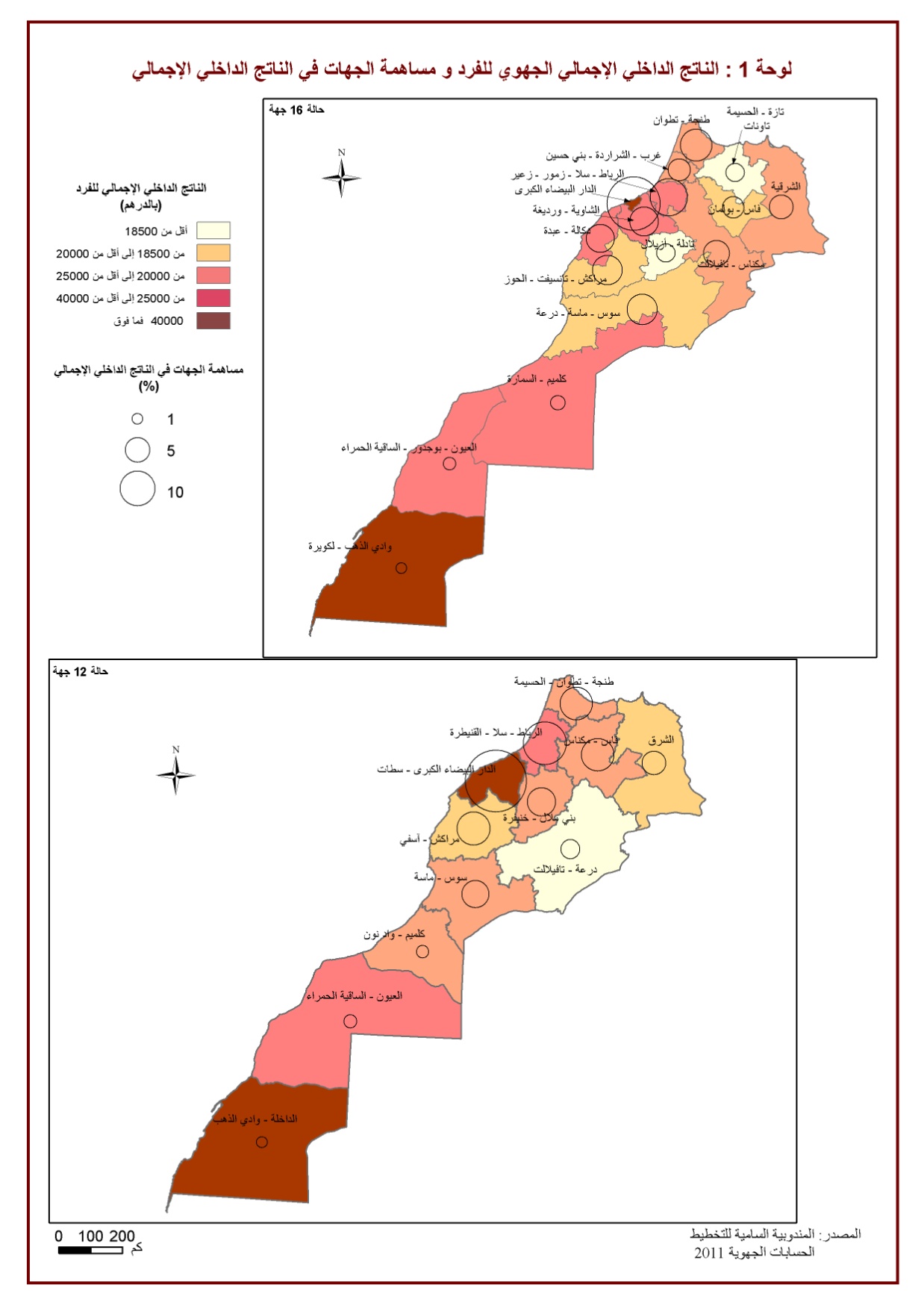 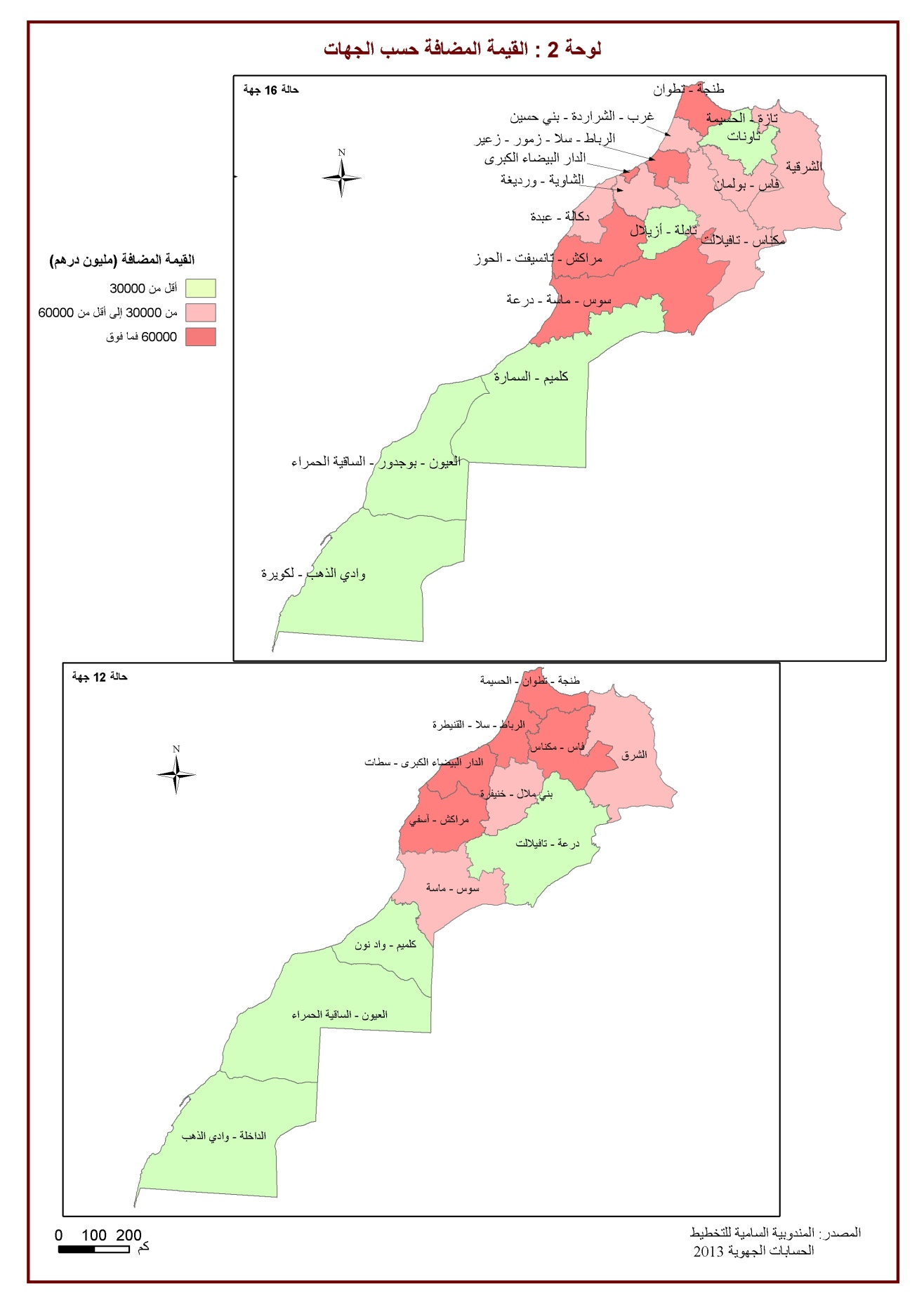 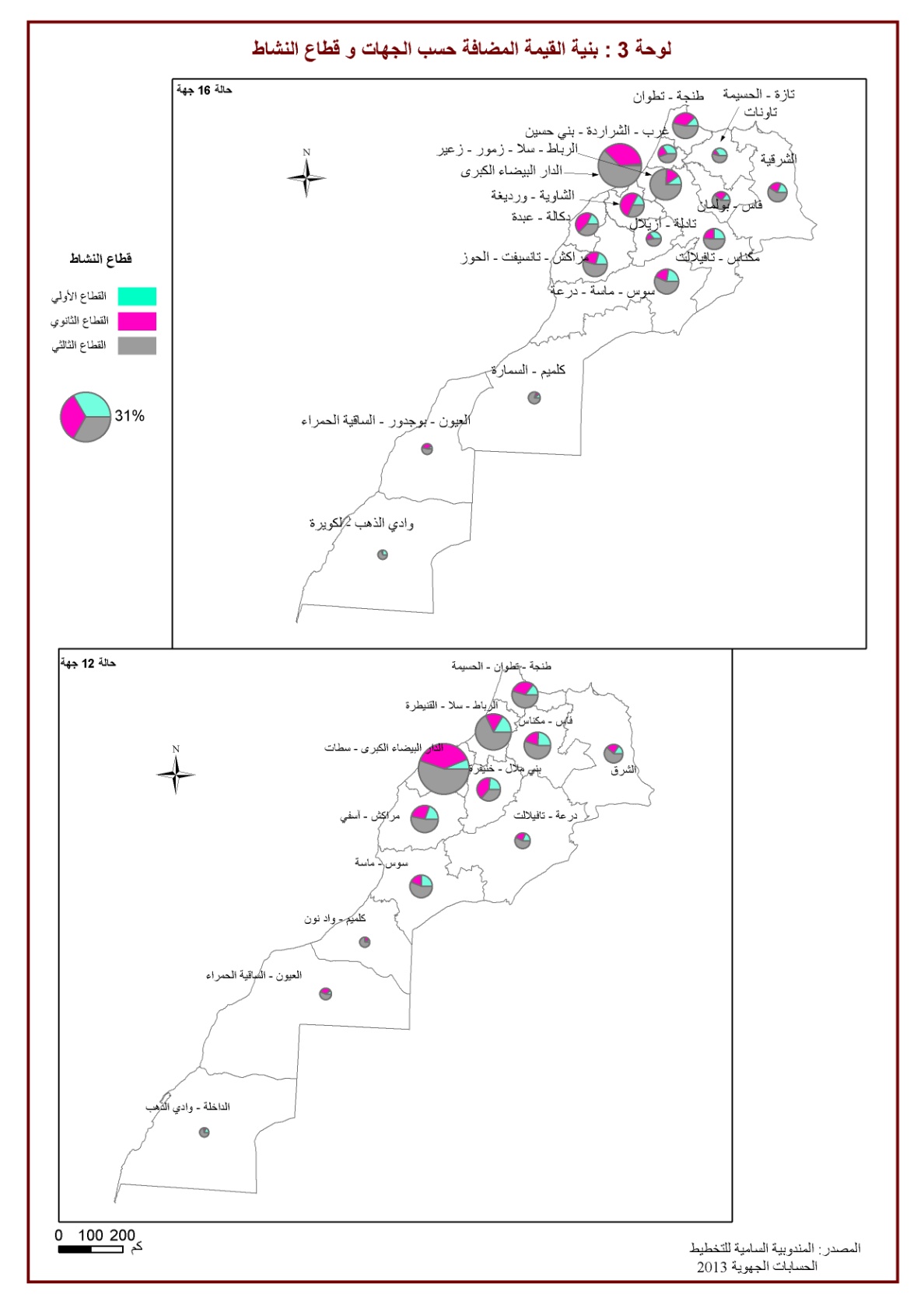 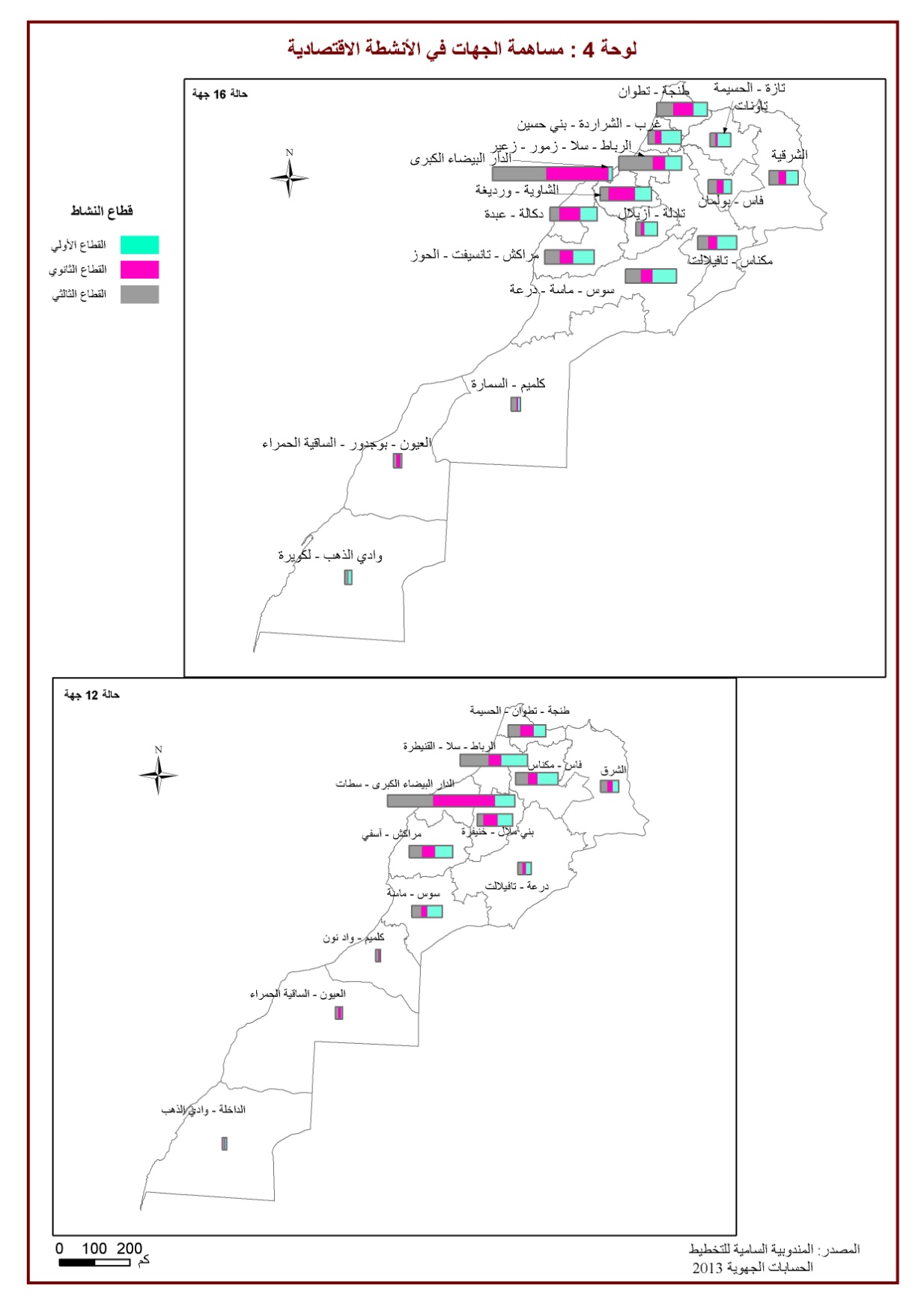 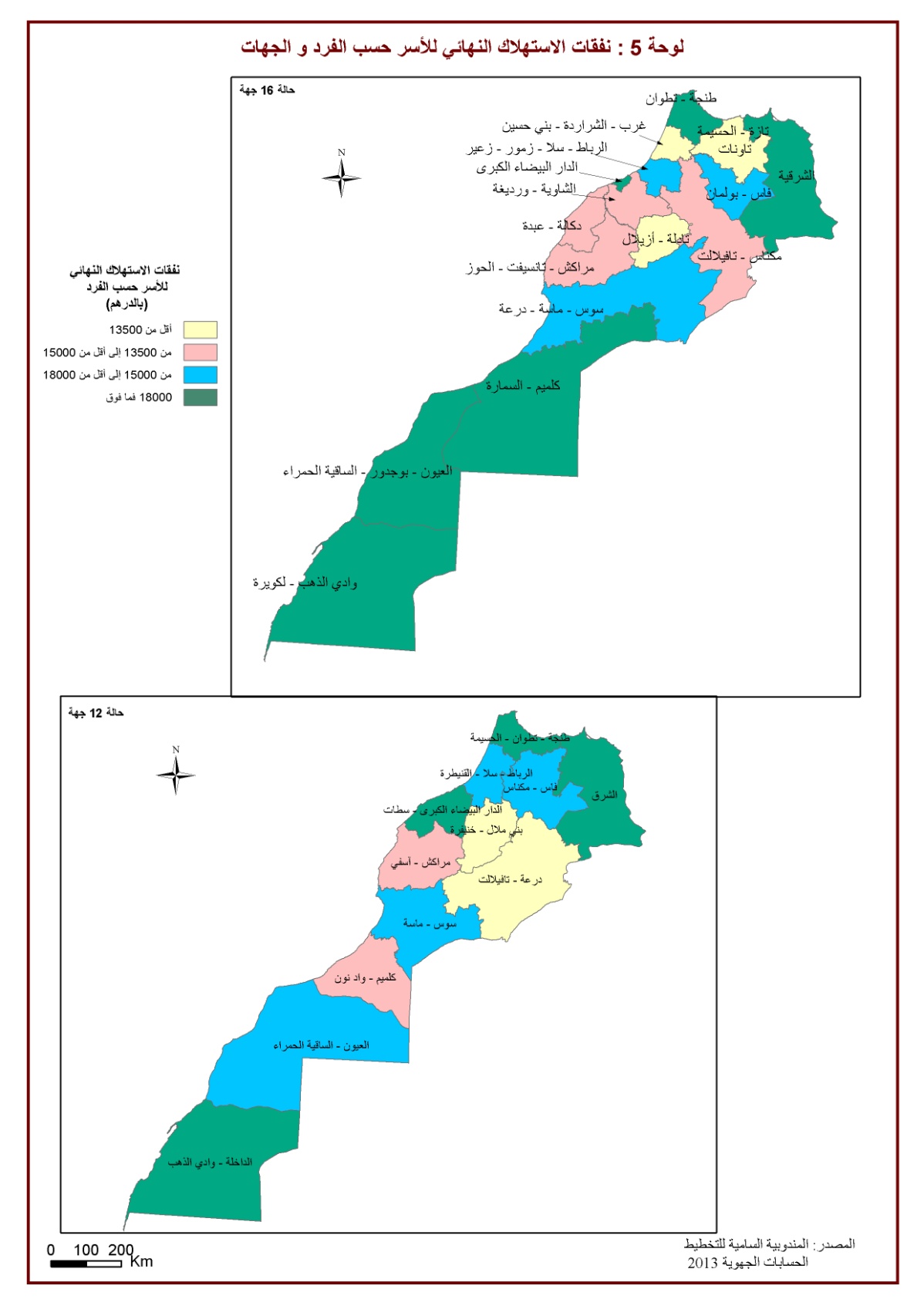 الناتج الداخلي الإجمالي حسب الجهاتلسنـــــــتي 0122 و2013الناتج الداخلي الإجمالي حسب الفرد بالدرهــــــمالناتج الداخلي الإجمالي حسب الفرد بالدرهــــــمالناتج الداخلي الإجمالي حسب الجهات بالنسبة المأويةالناتج الداخلي الإجمالي حسب الجهات بالنسبة المأويةالناتج الداخلي الإجماليبملايين الدراهـــــــــــــــمالناتج الداخلي الإجماليبملايين الدراهـــــــــــــــمالجهـــــــــــــــــــــــــاتالرمز20132012201320122013201233864352584,04,33586236271جهات الجنوب3-2-119303172207,77,26925260944سوس-ماسة-درعة420466186074,14,03731233565الغرب-الشراردة-بني حسن535415366296,97,56211163829الشاوية-ورديغة619792188057,47,46694562961مراكش-تانسيفت-الحوز721095191554,74,64279638612الشرق8529034932023,423,0211258194896الدارالبيضاء الكبرى9387714087611,612,8104380108522الرباط-سـلا-زمور-زعير1028521241626,76,05997950481دكالة-عبدة1116192147352,72,62466522337تادلة-أزيلال1221740211715,45,64894247305مكناس-تافيلالت1319771192453,94,03544934034فاس-بولمان1412966130582,72,92440124461تازة-الحسيمة-تاونات1524905225348,58,17664368299طنجة-تطوان160,20,213721363الوحدات الترابية في بقية العالمالوحدات الترابية في بقية العالم2735626011100100901366847881المجمــــــــــوعالمجمــــــــــوعنفقات الاستهلاك النهائي للاسرحسب االفرد (بالدرهــــــم)نفقات الاستهلاك النهائي للاسرحسب االفرد (بالدرهــــــم)نفقات الاستهلاك النهائي للاسربالنسبة المأويةنفقات الاستهلاك النهائي للاسربالنسبة المأويةنفقات الاستهلاك النهائي للاسر( بملايين الدراهـــــــــــــــم)نفقات الاستهلاك النهائي للاسر( بملايين الدراهـــــــــــــــم)الجهـــــــــــــــــــــــــاتالرمزنفقات الاستهلاك النهائي للاسرحسب االفرد (بالدرهــــــم)نفقات الاستهلاك النهائي للاسرحسب االفرد (بالدرهــــــم)نفقات الاستهلاك النهائي للاسربالنسبة المأويةنفقات الاستهلاك النهائي للاسربالنسبة المأويةنفقات الاستهلاك النهائي للاسر( بملايين الدراهـــــــــــــــم)نفقات الاستهلاك النهائي للاسر( بملايين الدراهـــــــــــــــم)الجهـــــــــــــــــــــــــاتالرمز201320122013201220132012الجهـــــــــــــــــــــــــاتالرمز18382176903,583,631946718198جهات الجنوب3-2-1153551472910,2610,285508852129سوس-ماسة-درعة412280117804,184,182238821249الغرب-الشراردة-بني حسن514604140994,844,782561324568الشاوية-ورديغة613803132548,738,714668644375مراكش-تانسيفت-الحوز719628186597,407,433982037612الشرق8227692185116,9916,979092486347الدارالبيضاء الكبرى917377166498,708,734678344202الرباط-سـلا-زمور-زعير1014516138765,715,703052828992دكالة-عبدة1111062107463,213,141685016290تادلة-أزيلال1214543139076,126,113273931074مكناس-تافيلالت1315490147685,145,182777326116فاس-بولمان1411175107423,963,922103020123تازة-الحسيمة-تاونات15195531875611,1911,236017156849طنجة-تطوان1616 26315588100100,00535861508124المجمــــــــــوعالمجمــــــــــوعالناتج الداخلي الإجمالي حسب النشاط الاقتصادي على مستوى الجهـــــــــــاتلسنـــــــة 2013) بملايين الدراهـــــــــــــــم(الضرائب الخالصة على الدعم للمنتوجاتالضرائب الخالصة على الدعم للمنتوجاتالقطاع الثالثيالقطاع الثالثيالقطاع الثانويالقطاع الثانويالقطاع الأوليالقطاع الأوليالجهـــــــــــــــــــــــــاتالرمز20132012201320122013201220132012الجهـــــــــــــــــــــــــاتالرمز87631223978225496281747647275933جهات الجنوب3-2-174624806348223255812924120151404411565سوس-ماسة-درعة4323322671527414042720070271160510229الغرب-الشراردة-بني حسن5416644411815417804299723376098187823الشاوية-ورديغة660554784330383210715629155581222310512مراكش-تانسيفت-الحوز75255293322020216188541806069816002الشرق81842413783119794117347704806182025601947الدارالبيضاء الكبرى9513580557525079622142611408197336764الرباط-سـلا-زمور-زعير105948365820463177532352521194100437876دكالة-عبدة112355204710604103713864343578426484تادلة-أزيلال1246234469226852176910523105871111110480مكناس-تافيلالت133950376519384190787396739047183802فاس-بولمان142646255711822118042358264275747459تازة-الحسيمة-تاونات15938081903613633585228991885882287665طنجة-تطوان1613721363الوحدات الترابية في بقية العالمالوحدات الترابية في بقية العالم7951066068464796453370235854223903121206104540المجمــــــــــوعالمجمــــــــــوعتوزيع الناتج الداخلي الإجمالي حسب الجهـــــــــات و حسب النشـــــاط الاقتـصـــاديلسنـــــــتي 2012 و 2013الضرائب الخالصة على الدعم للمنتوجاتالضرائب الخالصة على الدعم للمنتوجاتالقطاع الثالثيالقطاع الثالثيالقطاع الثانويالقطاع الثانويالقطاع الأوليالقطاع الأوليالجهـــــــــــــــــــــــــاتالرمز20132012201320122013201220132012الجهـــــــــــــــــــــــــاتالرمز1,10,55,25,02,73,33,95,7جهات الجنوب3-2-19,47,37,57,25,55,411,611,1سوس-ماسة-درعة44,13,43,33,13,13,19,69,8الغرب-الشراردة-بني حسن55,26,73,93,912,715,18,17,5الشاوية-ورديغة67,67,27,17,16,66,910,110,1مراكش-تانسيفت-الحوز76,64,44,74,83,63,65,85,7الشرق823,220,925,825,929,927,62,11,9الدارالبيضاء الكبرى96,512,216,217,66,06,38,06,5الرباط-سـلا-زمور-زعير107,55,54,43,910,09,58,37,5دكالة-عبدة113,03,12,32,31,61,56,56,2تادلة-أزيلال125,86,84,94,84,54,79,210,0مكناس-تافيلالت135,05,74,24,23,13,33,93,6فاس-بولمان143,33,92,52,61,01,26,27,1تازة-الحسيمة-تاونات1511,812,47,87,49,78,46,87,3طنجة-تطوان160,00,00,30,30,00,00,00,0الوحدات الترابية في بقية العالمالوحدات الترابية في بقية العالم100,0100,0100,0100,0100,0100,0100,0100,0المجمــــــــــوعالمجمــــــــــوعتوزيع الناتج الداخلي الإجمالي حسب النشـــــاط الاقتـصـــادي و حسب الجهـــــــــاتلسنـــــــتي 2012 و 2013الضرائب الخالصة على الدعم للمنتوجاتالضرائب الخالصة على الدعم للمنتوجاتالقطاع الثالثيالقطاع الثالثيالقطاع الثانويالقطاع الثانويالقطاع الأوليالقطاع الأوليالجهـــــــــــــــــــــــــاتالرمز20132012201320122013201220132012الجهـــــــــــــــــــــــــاتالرمز2,40,966,962,217,520,613,216,4جهات الجنوب 3-2-110,87,950,353,418,719,720,319,0سوس-ماسة-درعة48,76,840,941,819,320,931,130,5الغرب-الشراردة-بني حسن56,77,029,227,948,352,915,812,3الشاوية-ورديغة69,07,649,451,023,324,718,316,7مراكش-تانسيفت-الحوز712,37,651,556,020,020,916,315,5الشرق88,77,156,760,233,431,71,21,0الدارالبيضاء الكبرى94,97,472,173,413,713,09,36,2الرباط-سـلا-زمور-زعير109,97,234,135,239,242,016,715,6دكالة-عبدة119,59,243,046,415,715,431,829,0تادلة-أزيلال129,49,446,446,021,522,422,722,2مكناس-تافيلالت1311,111,154,756,120,921,713,311,2فاس-بولمان1410,810,548,448,39,710,831,030,5تازة-الحسيمة-تاونات1512,212,047,149,229,927,610,711,2طنجة-تطوان160,00,00,0100,00,00,00,00,0الوحدات الترابية في بقية العالمالوحدات الترابية في بقية العالم8,87,851,653,526,226,413,412,3المجمــــــــــوعالمجمــــــــــوعالناتج الداخلي الإجمالي حسب الجهاتلسنـــــــتي 0122 و2013الناتج الداخلي الإجمالي حسب الفرد بالدرهــــــمالناتج الداخلي الإجمالي حسب الفرد بالدرهــــــمالناتج الداخلي الإجمالي حسب الجهات بالنسبة المأويةالناتج الداخلي الإجمالي حسب الجهات بالنسبة المأويةالناتج الداخلي الإجماليبملايين الدراهـــــــــــــــمالناتج الداخلي الإجماليبملايين الدراهـــــــــــــــمالجهـــــــــــــــــــــــــاتالرمز20132012201320122013201222999211638,98,68049373022طنجة-تطوان-الحسيمة119801177684,94,64420339395الشرق220438200679,19,48172479483فاس-مكناس3314623188515,816,8142061142167الرباط--سلا-قنيطرة422118236586,67,55959963442بني ملال - خنيفرة5451174069732,230,5289886258984الدار البيضاء-سطات619973192349,59,68566881782مراكش-اسفي715616156962,72,82414324126درعة - تافيلالت821626196616,46,15809051969سوس-ماسة924874225501,31,21129310136كلميم – واد نون1034167373981,51,71386214811العيون – الساقية الحمراء1144221385331,00,889727200الداخلة-وادي الذهب120,20,213721363الوحدات الترابية في بقية العالمالوحدات الترابية في بقية العالم2735626011100100901366847881المجمــــــــــوعالمجمــــــــــوعنفقات الاستهلاك النهائي للاسرحسب االفرد (بالدرهــــــم)نفقات الاستهلاك النهائي للاسرحسب االفرد (بالدرهــــــم)نفقات الاستهلاك النهائي للاسربالنسبة المأويةنفقات الاستهلاك النهائي للاسربالنسبة المأويةنفقات الاستهلاك النهائي للاسر( بملايين الدراهـــــــــــــــم)نفقات الاستهلاك النهائي للاسر( بملايين الدراهـــــــــــــــم)الجهـــــــــــــــــــــــــاتالرمزنفقات الاستهلاك النهائي للاسرحسب االفرد (بالدرهــــــم)نفقات الاستهلاك النهائي للاسرحسب االفرد (بالدرهــــــم)نفقات الاستهلاك النهائي للاسربالنسبة المأويةنفقات الاستهلاك النهائي للاسربالنسبة المأويةنفقات الاستهلاك النهائي للاسر( بملايين الدراهـــــــــــــــم)نفقات الاستهلاك النهائي للاسر( بملايين الدراهـــــــــــــــم)الجهـــــــــــــــــــــــــاتالرمز201320122013201220132012الجهـــــــــــــــــــــــــاتالرمز182011747411,911,96370260292طنجة-تطوان-الحسيمة119255183128,08,04298540601الشرق2156881498711,711,76273059360فاس-مكناس3153191468912,912,96917165496الرباط--سلا-قنيطرة412204118626,16,33288531810بني ملال - خنيفرة5186341790922,322,4119725113966الدار البيضاء-سطات6146871403211,811,76299659660مراكش-اسفي713579130303,93,92099320028درعة - تافيلالت815139145307,67,64066638406سوس-ماسة913740131761,21,262385923كلميم – واد نون1015118146291,11,161335794العيون – الساقية الحمراء1137641363231,41,376376787الداخلة-وادي الذهب1216 26315588100100535861508124المجمــــــــــوعالناتج الداخلي الإجمالي حسب النشاط الاقتصادي على مستوى الجهـــــــــــاتلسنـــــــة 2013) بملايين الدراهـــــــــــــــم(الضرائب الخالصة على الدعم للمنتوجاتالضرائب الخالصة على الدعم للمنتوجاتالقطاع الثالثيالقطاع الثالثيالقطاع الثانويالقطاع الثانويالقطاع الأوليالقطاع الأوليالجهـــــــــــــــــــاتالرمز20132012201320122013201220132012الجهـــــــــــــــــــاتالرمز9789876338562358392207219334100719086طنجة-تطوان-الحسيمة15770301322725231039841815758655122الشرق289687355399153684215456179351738617352فاس-مكناس3842410322906339298320961211352204317728الرباط--سلا-قنيطرة440534662199952150922660265351289010736بني ملال - خنيفرة52522518985146182139139101634873251684513535الدار البيضاء-سطات685076367406694003521480216961501113684مراكش-اسفي72504269613159146534160344543223332درعة - تافيلالت857083570294122683310117109751285310591سوس-ماسة96735587838757519191173864830كلميم – واد نون10-115-94787682454743560913581051العيون – الساقية الحمراء116-1276458525181158416981492الداخلة-وادي الذهب1213721363الوحدات الترابية في بقية العالمالوحدات الترابية في بقية العالم7951066068464796453370235854223903121206104540المجمــــــــــوعالمجمــــــــــوعتوزيع الناتج الداخلي الإجمالي حسب الجهـــــــــات و حسب النشـــــاط الاقتـصـــاديلسنـــــــتي 2012 و 2013الضرائب الخالصة على الدعم للمنتوجاتالضرائب الخالصة على الدعم للمنتوجاتالقطاع الثالثيالقطاع الثالثيالقطاع الثانويالقطاع الثانويالقطاع الأوليالقطاع الأوليالجهـــــــــــــــــــــــــاتالرمز20132012201320122013201220132012الجهـــــــــــــــــــــــــاتالرمز12,313,38,37,99,48,68,38,7طنجة-تطوان-الحسيمة17,34,64,95,14,23,64,84,9الشرق211,311,18,68,16,68,014,316,6فاس-مكناس310,615,619,520,58,99,418,217,0الرباط--سلا-قنيطرة45,17,14,34,79,611,910,610,3بني ملال - خنيفرة531,728,731,530,743,139,013,912,9الدار البيضاء-سطات610,79,68,78,89,19,712,413,1مراكش-اسفي73,14,12,83,21,81,53,63,2درعة - تافيلالت87,25,46,35,94,34,910,610,1سوس-ماسة90,80,81,71,70,80,50,70,8كلميم – واد نون10-0,1-0,11,71,82,02,51,11,0العيون – الساقية الحمراء110,0-0,21,41,20,30,31,41,4الداخلة-وادي الذهب120,30,3الوحدات الترابية في بقية العالم100,0100,0100,0100,0100,0100,0100,0100,0المجمــــــــــوعتوزيع الناتج الداخلي الإجمالي حسب النشـــــاط الاقتـصـــادي و حسب الجهـــــــــاتلسنـــــــتي 2012 و 2013الضرائب الخالصة على الدعم للمنتوجاتالضرائب الخالصة على الدعم للمنتوجاتالقطاع الثالثيالقطاع الثالثيالقطاع الثانويالقطاع الثانويالقطاع الأوليالقطاع الأوليالجهـــــــــــــــــــــــــاتالرمز20132012201320122013201220132012الجهـــــــــــــــــــــــــاتالرمز12,212,047,949,127,426,512,512,4طنجة-تطوان-الحسيمة113,17,651,458,622,320,713,313الشرق211,09,348,846,418,922,621,321,8فاس-مكناس35,97,363,865,414,814,915,512,5الرباط--سلا-قنيطرة46,87,333,533,938,041,821,616,9بني ملال - خنيفرة58,77,350,453,735,133,75,85,2الدار البيضاء-سطات69,97,847,549,025,126,517,516,7مراكش-اسفي710,411,254,560,717,214,317,913,8درعة - تافيلالت89,86,950,651,617,421,122,120,4سوس-ماسة96,05,569,474,717,011,67,68,2كلميم – واد نون10-0,8-0,656,855,734,237,99,87,1العيون – الساقية الحمراء110,1-1,872,072,99,08,118,920,7الداخلة-وادي الذهب12100,0100,0الوحدات الترابية في بقية العالم8,87,851,653,526,226,413,412,3المجمــــــــــوعالمجمــــــــــوع